«Не верь подсказке»28 июля библиотекарем Н.Л. Волчёк в рамках проекта летнего чтения «Листая страницы книжного лета» в группе вайбер «Библиотека ДЦ «Исток»  была проведена познавательная программа «Не верь подсказке».  Загадки обманки - это шуточные и весёлые загадки с неожиданными ответами. Разгадывая загадки обманки можно весело провести время как детям так и взрослым, а так же это прекрасная тренировка на внимательность. Кроме этого, в компании друзей, можно организовать веселый конкурс, разгадывая загадки на время.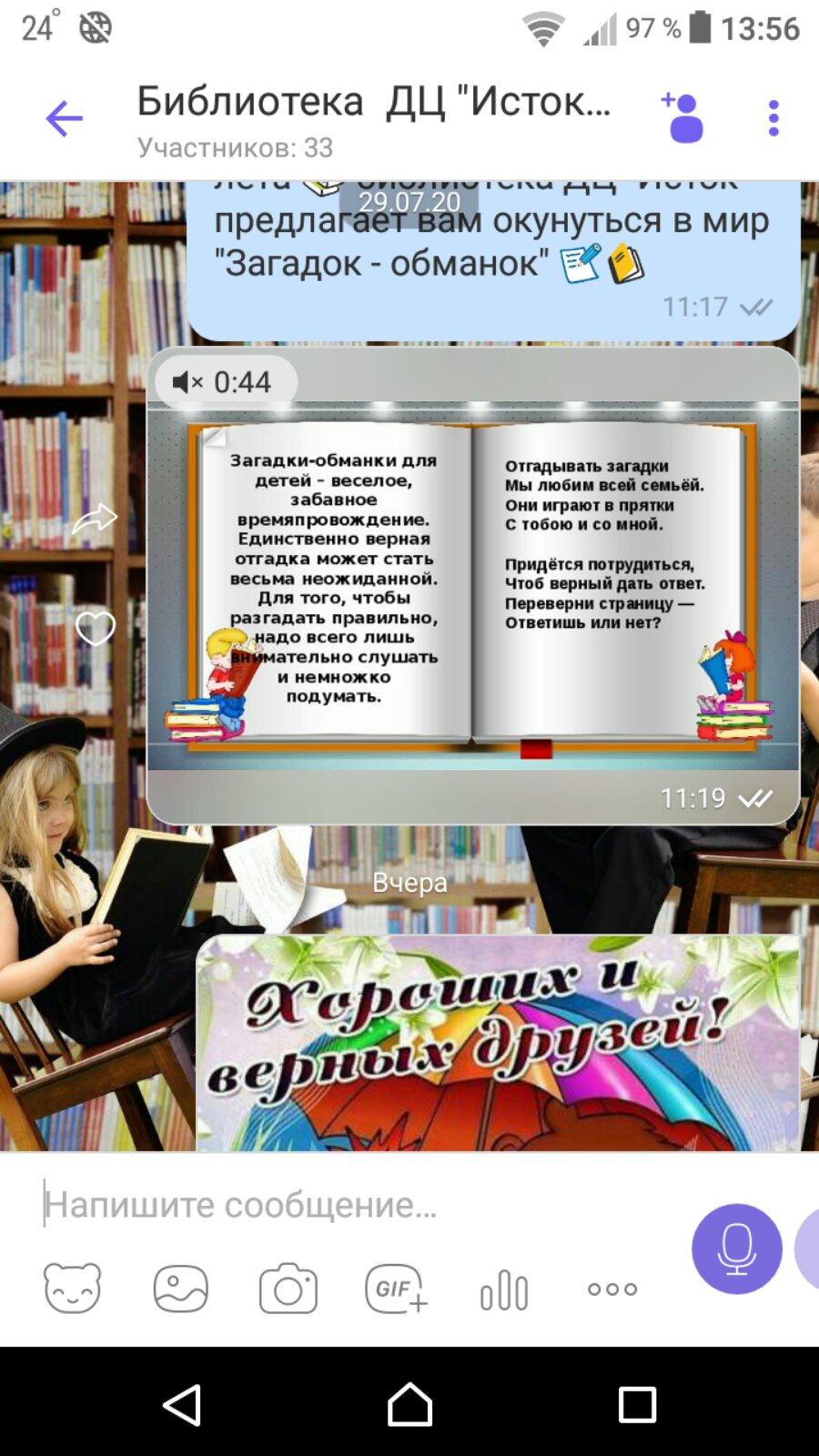 